1.a) Kleidung, Schuhe oder Schmuck? Schreibe die Wörter in die Tabelle.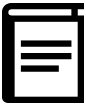 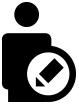 Wortschatz     Einzelarbeitder Pullover    –    die Sandalen    –    der Armreif   –    die Kette    –    die Sneakers   –    der Anzug   –    das Hemd   –  das Kleid    –    die Hose   –    der Nasenring   –    der Rock1.b) Frage und Antwort: Wer trägt was?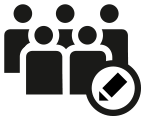 Wortschatz       Plenum Deine Lehrerin / dein Lehrer fängt an und fragt. Eine Schülerin / ein Schüler antwortet. Zum Beispiel: „Was hat (Name einer Schülerin / eines Schülers) heute an?“„Sie / Er trägt eine Hose und ein T-Shirt. Die Hose ist blau und das T-Shirt ist grün.“Danach macht die Schülerin / der Schüler, der geantwortet hat, weiter und stellt die nächste Frage.der Armreif – die Kette – der Nasenring – der Ohrring3. Richtig oder falsch?Sieh dir das Video über Neujahr an. Richtig oder falsch? Kreuze an.4. Lies den Text. Was ist der Sari und was die Kurta? Was ist der Puneri Pagadi? Schreibe die Wörter an die Pfeile.5. Sieh dir das Video über das Fest Ganesha an. Was passt zusammen?Lösung1a – 2e – 3g – 4f – 5d – 6c – 7b 6.a) Ila und Isha beschreiben das Fest Diwali. Sieh dir das Video über Diwali an. Schreibe kurz: Was ist Diwali?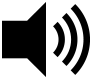 Hören      Einzelarbeit6.b) Was sagen Ila und Isha genau über Diwali? Sieh dir das Video noch einmal an und ergänze die Lücken. Vergleiche deine Antworten mit einem Partner / einer Partnerin.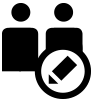 Hören/Sehen     Einzelarbeit     PartnerarbeitIla: Mein Name ist Ila Gowande.Isha: Mein Name Isha Gowande. Isha: Heute beschreiben wir das wichtige Fest Diwali. Diwali bedeutet Lichterfest. Die Frauen kochen viele Süßigkeiten und leckere Sachen. Dieser Sari heißt „Paithani“. Es ist ein traditioneller Sari. Ila: Wir feiern das Fest zwanzig Tage lang. An einem Tag feiern wir die Göttin Laxmi. Sie ist das Symbol für Reichtum und Wohlstand.  7.a) Was siehst du auf dem Foto? Notiere drei Dinge. 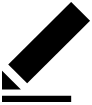 Schreiben     Einzelarbeit   Klassengespräch7.b) Sieh dir das Video über Weihnachten an. Was tragen Aishwarya und Riya an Weihnachten? 